福州职业技术学院数据融合与分析服务系统（一期）招标公告受福州职业技术学院委托，福建省中达招标代理有限公司对[350100]ZDZB[GK]2017008、数据融合与分析服务系统（一期）组织进行公开招标，现欢迎国内合格的投标人前来投标。1、招标编号：[350100]ZDZB[GK]20170082、项目名称：数据融合与分析服务系统（一期）3、招标内容及要求：金额单位：人民币元 4、采购项目需要落实的政府采购政策：(1)《中华人民共和国政府采购法》《中华人民共和国政府采购法实施条例》。 (2)中华人民共和国财政部、中华人民共和国工业和信息化部《政府采购促进中小企业发展暂行办法》（财库【2011】181号）、中华人民共和国财政部、司法部关于政府采购支持监狱企业发展有关问题的通知（财库【2014】68号）。 (3)关于在政府采购活动中查询及使用信用记录有关问题的通知（财库【2016】125号）。(4)其他和政府采购相关的政策法规5、供应商的资格要求：  （1）符合《中华人民共和国政府采购法》第二十二条规定条件。包：1 6、购买招标文件时间、地点、方式或事项： 招标文件随同本项目招标公告一并发布；投标人应先在福建省政府采购网(http://cz.fjzfcg.gov.cn)注册会员，再通过会员账号在福州市政府采购网上公开信息系统按项目进行报名及下载招标文件，否则投标将被拒绝。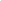 7、招标文件售价：0元8、供应商报名开始时间：2017-08-30 15:00 报名截止时间:2017-09-14 17:009、投标截止时间：2017-10-12 09:15(北京时间)，供应商应在此之前将密封的投标文件送达（开标地点），逾期送达的或不符合规定的投标文件将被拒绝接收。
10、开标时间及地点：2017-10-12 09:15，福州市鼓楼区温泉公园路69号福州市行政服务中心三楼11、公告截止时间：2017-09-14 17:0012、本项目采购人：福州职业技术学院   地址：福州市闽侯上街联榕路8号   联系人姓名：郑彩霞   联系电话：83760312   采购代理机构：福建省中达招标代理有限公司   地址：福州市晋安区华林路271号幸福新村（龙福楼）6楼 项目联系人：陈丽芳 联系电话：0591-88231280 网址：http://117.27.88.250:9306 开户名：福建省中达招标代理有限公司                                                              福建省中达招标代理有限公司                                    2017-08-30合同包品目号采购标的允许进口数量品目号预算合同包预算投标保证金14500004500明细描述执行本合同包所需的设备及专业技术能力特别要求投标人办公场所产地证明材料（属于自有产权的提供产权证复印件，非自有产权的提供产地租赁合同复印件，租赁期限不少于一年）；投标人履行本合同的不少于1名（含1名）专业技术人员的学历证书或职称证书或岗位证书复印件。信用信息查询结果投标人须提供在“信用中国”（www.creditchina.gov.cn）和中国政府采购网（www.ccgp.gov.cn）网站上未被列入失信被执行人、重大税收违法案件当事人名单以及政府采购严重违法失信行为记录名单的网页打印件。（网页打印件须从招标文件发布之日起至投标截至时间期间从上述网站中打印）小微企业证明资料根据（闽财购[2013]39号）文件规定，本项目为专门面向小微企业采购项目。本项目只接受小微企业前来投标（投标人如为代理商的，投标人及所投产品制造商均应为小微企业），非小微企业的投标将被拒绝。投标人需提供提供企业所在地中小企业主管部门出具的证明函或投标人属于小微企业的其他证明资料【投标人需根据《关于印发中小企业划型标准规定的通知》（工信部联企业〔2011〕300号）规定的划型标准提供）】